Комплекс упражнений для детей 5-7 летДля детей старше 4-х лет занятия гимнастикой следует несколько разнообразить, добавив новые упражнения. Кроме того, продолжительность тренинга может быть на 5 минут больше.Комплекс упражнений для детей 5-7 лет может выглядеть следующим образом:«Тянемся к солнышку». Встать ровно, руки по швам. Сделать вдох, вытянуть руки над головой и отставить правую ногу назад, опереться на носок. Затем сделать выдох и занять исходную позицию. Выполнить то же самое с левой ногой.«Широко и высоко». Из того же начального положения нужно со вдохом вытянуть руки в стороны, затем с выдохом занять стартовую позицию. После чего надо глубоко вдохнуть и вытянуть руки вверх; выдох — начальная позиция.«Пропеллер». Встать ровно, вытянуть руки в стороны. Выполнять круговые движения кистями сначала вперед, затем назад.«Вентилятор». Упражнение аналогично предыдущему, только совершать круговые движения руками нужно полностью, а не только кистями.«Ножнички». Вытянуть руки перед собой и поочередно их скрещивать.«Где мама?». Встать ровно, руки на бедрах, ноги слегка расставлены. Выполнять повороты головой в стороны.«Качалка». Встать прямо, руки на талии, ноги слегка расставлены. Наклонять корпус влево — вправо через исходную позицию.«Веер». Надо ходить по кругу, меняя положение рук. Сначала развести их в стороны, затем поднять над головой, потом опять в стороны и вниз. Ходить с каждым положением рук нужно приблизительно по 10 секунд.«Сели-встали». Встать ровно, руки на талии. Присесть, вытянуть руки перед собой, затем занять исходную позицию. Важно, чтобы спина была ровной, а стопы не отрывались от пола.«Собираем урожай». Сесть на пол и расставить широко ноги. Поочередно тянуться то к одной ноге, то к другой, стараясь ухватиться за стопу.«Кукла на веревочках». Встать прямо, руки вытянуть перед собой. Одновременно поднять одну руку и опустить другую. Затем занять исходную позицию и выполнить движение руками в обратном направлении.Помимо выполнения утренней зарядки, детям дошкольного возраста будут полезны подвижные игры с мячом, занятия с мягким эспандером, плавание в бассейне.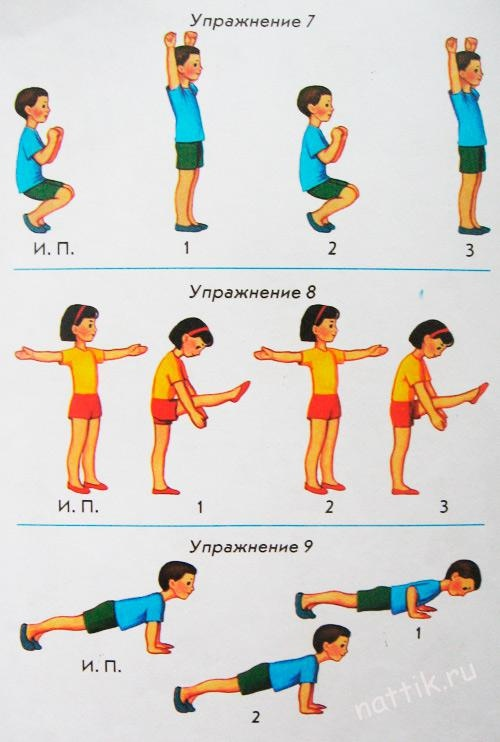 